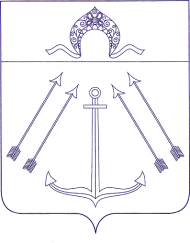 АДМИНИСТРАЦИЯПОСЕЛЕНИЯ КОКОШКИНО В ГОРОДЕ МОСКВЕПОСТАНОВЛЕНИЕот __06.09.2023_ № _129______Об утверждении муниципальной программы поселения Кокошкино в городе Москве «Обеспечение безопасности жизнедеятельности населения на территории поселения Кокошкино на 2024-2026 годы»В соответствии с Бюджетным кодексом Российской Федерации, Федеральным законом 
от 06.10.2003 № 131-ФЗ «Об общих принципах организации местного самоуправления 
в Российской Федерации», руководствуясь Уставом поселения Кокошкино, администрация поселения Кокошкино постановляет:1. Утвердить муниципальную программу поселения Кокошкино в городе Москве «Обеспечение безопасности жизнедеятельности населения на территории поселения Кокошкино на 2024-2026 годы» согласно Приложению к настоящему постановлению.2. Настоящее постановление вступает в силу с 01.01.2024.3. Постановление администрации поселения Кокошкино от 12.10.2022 № 153 
«Об утверждении муниципальной программы поселения Кокошкино в городе Москве «Обеспечение безопасности жизнедеятельности населения на территории поселения Кокошкино на 2023-2025 годы» признать утратившим силу 31.12.2023.4. Опубликовать настоящее постановление на официальном сайте администрации поселения Кокошкино в городе Москве в информационно-телекоммуникационной сети «Интернет».5. Контроль за исполнением данного постановления оставляю за собой.Глава администрации поселения Кокошкино			                       Н.П. МаминоваПриложение к постановлению администрации поселения Кокошкино в городеМосквеот ___06.09.2023__ № _129Раздел I. Паспорт муниципальной программы«Обеспечение безопасности жизнедеятельности населения на территории поселения Кокошкино на 2024-2026 годы»Раздел II. Характеристика текущего состояния защиты населения поселения Кокошкино от чрезвычайных ситуаций природного и техногенного характера, обеспечения пожарной безопасности, безопасности на водных объектах и противодействия идеологии терроризма.Чрезвычайные ситуации (далее – ЧС) все чаще становятся серьезной угрозой общественной стабильности, наносят непоправимый ущерб окружающей среде, здоровью и благополучию людей. Первые места среди них занимают пожарная опасность, опасность на водных объектах, угрозы техногенного и природного характера для населения и особо важных предприятий и организаций. В результате проявлений ЧС различного характеры происходит травмировании населения, гибель людей и наносится материальный ущерб. Основными проблемами, порождающими возникновение чрезвычайных ситуаций, являются:-	высокий уровень износа основных и производственных фондов и систем защиты;-	низкий уровень подготовленности и практических навыков обслуживающего персонала и населения;-	отсутствие в организациях  резервных материально-технических средств;-	неэффективное  взаимодействие органов муниципальной власти и организаций;-	недостаточный уровень профилактических мероприятий и надзорной деятельности;-	ухудшение материально-технического обеспечения, снижение качества регламентных работ, повышенный износ и разрушение оборудования;-	нарушение правил и техники безопасности, неосторожное обращение с огнем и умышленные поджоги;- 	недостаточный охват оповещением населения при угрозе или возникновении чрезвычайных ситуаций или террористических актов;- 	недостаточное информирование населения о проводимых мероприятиях гражданской обороны и антитеррористической деятельности администрации поселения.За последние три года крупных чрезвычайных ситуаций техногенного характера на территории поселения  не происходило, в связи  с тем, что на  территории поселения отсутствуют крупные потенциально опасные объекты, но имеются объекты жизнеобеспечения населения.  	На объектах жизнеобеспечения могут возникать аварийные ситуации, которые могут повлиять на жизнедеятельность населения.Вместе с тем на территории поселения находятся железнодорожные пути Киевского направления, по которым проходят грузовые поезда с опасными грузами. С вводом в эксплуатацию части путей МЦК и Кокошкинского шоссе интенсивность железнодорожного и автотранспортного сообщения и увеличивается. В связи с этим риски возникновения происшествий, аварий и чрезвычайных ситуаций возрастают.В основном на территории поселения возникают чрезвычайные ситуации природного характера, вызванные обильными атмосферными осадками. К ним следует отнести частичное подтопление СНТ, обрыв линий электропередач, сильные снежные заносы, гололедица.В сфере пожарной безопасности сохраняется тенденция возникновения бытовых пожаров в многоквартирных домах, пожаров в частном секторе.Основные причины:- нарушение правил пожарной безопасности;- недостаточная подготовка населения в области пожарной безопасности;- использование неисправных электробытовых приборов и печного оборудования;- несанкционированный пал сухой травы и садового мусора.Для ликвидации возгораний и пожаров из городского бюджета затрачиваются значительных финансовые средства, и происходит отрыв сил средств от решения более ответственных задач. Проделанная работа показала положительную динамику в 2023 году по сравнению с 2022 годом на территории поселения количество пожаров уменьшилось (по состоянию на 01.09.2023 – 10 пожаров в прошлом году 12).Обстановка на водоемах поселения Кокошкино остается стабильной, гибель и несчастные случаи на воде не допущены. Население поселения Кокошкино посещают места массового отдыха на территории ТиНАО и в других городах России, на которых могут возникать чрезвычайные ситуации.Основными причинами гибели людей на водных объектах являются:-	купание людей в необорудованных для этих целей местах;-	купание или отдых у водоемов в состоянии алкогольного и наркотического опьянения;-	неумение детей плавать;-	купание детей без присмотра родителей;-	несоблюдение элементарных норм безопасности на водоемах, установленных правилами охраны жизни людей на воде.Учитывая, что поселение Кокошкино участвует в рамках своих полномочий в единой системе подготовки населения в области защиты от чрезвычайных ситуаций, задача подготовки населения  правилам поведения на водных объектах является актуальной.Антитеррористическая деятельность на территории поселения организована и проводится в соответствии с требованиями нормативных правовых документов, указаний и поручений АТК префектуры и решений ТиНАО, решений постоянно действующей рабочей группе (далее – ПДРГ) администрации поселения Кокошкино в городе Москве по вопросам профилактики терроризма, минимизации и (или) ликвидации последствий его проявлений. Угроза терроризма в целом в городе Москве сохраняется.Терроризм и экстремизм - явления социальные и борьба с ними возможна при комплексном подходе путем применения программных методов.Обстановка по линии противодействия терроризму на территории поселения остаётся в целом стабильной и контролируемой.В этих условиях ПДРГ по вопросам профилактики терроризма, минимизации и (или) ликвидации последствий его проявлений поселения Кокошкино) принимаются меры по своевременному исполнению решений Антитеррористической комиссии города Москвы, Антитеррористической комиссии Троицкого и Новомосковского административных округов города Москвы по выявлению угроз террористического характера и реализации управленческих решений по их устранению. С учетом имеющихся угроз реализован комплекс мероприятий по повышению уровня антитеррористической защищённости потенциальных объектов террористических посягательств, мест массового пребывания людей, а также мероприятия по поддержанию в готовности сил и средств по минимизации и ликвидации последствий проявлений терроризма.С учётом складывающейся оперативной обстановки и поручений АТК города Москвы, АТК ТиНАО города Москвы в 2024 году необходимо сосредоточить усилия на решении следующих задач:- повышение качества проведения мониторинга политических, социально-экономических и иных процессов, оказывающих влияние на ситуацию в сфере противодействия терроризму на территории поселения и эффективности использования его результатов при координации работы по профилактике терроризма путем выработки мер, направленных на устранение (локализацию) выявляемых террористических угроз; - организация и проведение инструкторско – методических занятий с ответственными за реализацию комплекса мер по профилактике терроризма, а также мероприятий по обмену положительным опытом органами местного самоуправления;  - обеспечение выполнения требований к антитеррористической защищенности потенциальных объектов террористических посягательств (в первую очередь социально значимых объектов) и мест массового пребывания людей; - совершенствование информационного сопровождения деятельности ПДРГ поселения Кокошкино по профилактике терроризма, а также по минимизации и (или) ликвидации последствий его проявлений;- повышение эффективности профилактических мероприятий, в первую очередь проводимых с лицами, подверженными воздействию террористической идеологии, а также подпавшими под ее влияние;- повышение качества профессиональной подготовки сотрудников администрации, ответственных за проведение мероприятий по профилактике терроризма.- реализация мер по формированию у населения поселения антитеррористического сознания для развития стойкого неприятия и отторжения идеологии терроризма;На территории поселения мест массового отдыха людей нет, но имеются два водоема и река «Незнайка». Вероятность происшествий на водных объектах сохраняется в летний и зимний период. Неоднократно были замечены группы людей на берегах водоемов, в том числе детей, из чего следует, что риски несчастных случаев на воде в зимний и летний период сохраняются, особенно в зимнее время.Раздел III. Обоснование целесообразности решения проблемы программно-целевым методом.Учитывая вышеизложенное, безопасное развитие поселения Кокошкино, эффективное противодействие возникновению возможных чрезвычайных ситуаций, террористических актов и экстремизма не может быть обеспечено только в рамках повседневной деятельности органов местного самоуправления. В системе действий по предотвращению чрезвычайных ситуаций существенное значение имеют меры, направленные на всесторонне обеспечение при решении поставленных задач, в том числе и финансовое обеспечение Для стабилизации обстановки на территории поселения, снижение травматизма и гибели людей при чрезвычайных ситуациях и терроризме, снижение материально ущерба необходимо заблаговременно и последовательно выполнять комплекс мероприятий, которые включают в себя организационные и управленческие решения, материально – техническое обеспечение и контроль. Ряд задач решаются без финансового обеспечения. Это нормативно-правое регулирование, управленческие решения, контроль и исполнительность, своевременное и полное выполнение поручений вышестоящих органов управления.Но в большей степени мероприятия по реализации задач гражданской обороны, защиты населения от чрезвычайных ситуаций, обеспечению пожарной безопасности и противодействию терроризма требует финансового обеспечения. Так, например создание запасов материально-технических средств для ликвидации чрезвычайных ситуаций, разработка и тиражирование памяток населению, создание и содержание в готовности системы оповещения населения и многое другое.Реализация настоящей муниципальной программы позволить повысить у населения поселения Кокошкино в городе Москве культуру безопасности жизнедеятельности, привить необходимые навыки по действиям в случае угрозы или возникновении чрезвычайных ситуаций и психологическую устойчивость. Программа призвана способствовать укреплению межнационального согласия; достижению взаимопонимания и взаимного уважения в вопросах межэтнического и межкультурного сотрудничества.Проведение мероприятий в целях воспитания толерантности и веротерпимости, интернационализма как факторов, препятствующих распространению экстремизма, является необходимым действием, направляемым на профилактику терроризма и экстремизма.Раздел IV. Обоснование объема финансовых ресурсов, необходимых для реализации государственной программы и подпрограмм (по годам реализации государственной программы).Для решения вышеперечисленных задач необходимо наращивать и восполнять материально-технические средства, устаревшее или вышедшее из строя оборудование и снаряжение, информационные материалы.Общая потребность для реализации муниципальной программы на период с 2024 по 2026 годы составляет 6834,1 тысяч рублей.Реализации подпрограмм:Раздел V. Состав, форма и сроки представления отчетностио ходе реализации мероприятий муниципальной программыИнформацию о реализации Программы, обеспечении достижения ее целей и поставленных задач обобщает заведующий сектором по делам ГО и ЧС, безопасности и мобилизационной подготовке администрации поселения Кокошкино.Ответственный исполнитель Программы до 1 марта года следующего за отчетным готовят годовой отчет о реализации муниципальной Программы и представляют его главе администрации поселения Кокошкино.После окончания срока реализации Программы исполнители представляют главе администрации поселения Кокошкино не позднее 
1 мая года следующего за отчетный итоговый отчет о ее реализации.Годовой и итоговый отчеты о реализации Программы должны содержать:- степень достижения запланированных результатов и намеченных целей Программы;- общий объем фактически произведенных расходов;- сведения об использовании средств бюджета поселения по каждому программному мероприятию и в целом по муниципальной программе;- по мероприятиям, не завершенным в установленные сроки;- причины их невыполнения и предложения по дальнейшей реализации.С целью контроля за реализацией муниципальной программы ответственный исполнитель направляет главе администрации поселения Кокошкино оперативный отчет о выполнении муниципальной программы за 1 квартал, полугодие, 9 месяцев текущего финансового года до 15 числа месяца, следующего за отчетным. Оперативный отчет о выполнении муниципальной Программы представляется по форме согласно Приложению 4 к настоящей муниципальной Программе. Годовой отчет о выполнении муниципальной Программы представляется по форме согласно Приложению 5 к настоящей муниципальной Программе.Итоговый отчет о реализации муниципальной Программы представляется по форме согласно Приложению 6 к настоящей муниципальной Программе.Раздел VI. Направления реализации подпрограмм:1. «Обеспечение безопасности людей на водных объектах, охрана их жизни и здоровья на территории поселения Кокошкино»:Приобретение стендов «Безопасность на воде, дороге, в лесу»2. «Мероприятия по гражданской обороне на территории поселения Кокошкино»:Приобретение медицинских средств защиты Приобретение индивидуальных средств для оснащения учебно-консультационного пункта по гражданской оборонеПриобретение лебедки рычажной тросовой TOR МТМ 200Приобретение сирены механической на треноге3. «Мероприятия по защите населения от чрезвычайных ситуаций природного и техногенного характера на территории поселения Кокошкино»:Приобретение палатки надувной пневмокаркасной 4,5 x 2,4 x 2 м с дополнительным оборудованием Приобретение сухих пайков (суточный Повседневный ИРП-П по норме МЧС – 50 комплектов)Приобретение щита пожарного ЩП-Е Приобретение генератора мощностью 100кВТОрганизация 2 пунктов выдачи воды в поселении Кокошкино Закупка головок муфтовых для мотопомпы4. «Мероприятия по обеспечению первичных мер пожарной безопасности на территории поселения Кокошкино».Приобретение пожарных рукавовПриобретение знаков «Пожарный водоём»Изготовление памяток по пожарной безопасностиОрганизация минерализованных полос вблизи населенных пунктов (опашка)5. «Мероприятия по профилактике терроризма и экстремизма на территории поселения Кокошкино».Приобретение памяток по противодействию терроризма и профилактике экстремизмаУстановка системы видеонаблюдения в частном сектореОбслуживание системы видеонаблюденияПриложение 1к муниципальной программе поселения Кокошкино «Обеспечение безопасности жизнедеятельности населения на территории поселения Кокошкино на 2024-2026 годы»Перечень мероприятий, направленных на реализацию муниципальной программыпоселения Кокошкино «Обеспечение безопасности жизнедеятельности населения на территории поселения Кокошкино на 2024 годПриложение 2к муниципальной программе поселения Кокошкино «Обеспечение безопасности жизнедеятельности населения на территории поселения Кокошкино на 2024-2026 годы»Перечень мероприятий, направленных на реализацию муниципальной программыпоселения Кокошкино «Обеспечение безопасности жизнедеятельности населения на территории поселения Кокошкино на 2025 годПриложение 3к муниципальной программе поселения Кокошкино «Обеспечение безопасности жизнедеятельности населения на территории поселения Кокошкино на 2024-2026 годы»Перечень мероприятий, направленных на реализацию муниципальной программыпоселения Кокошкино «Обеспечение безопасности жизнедеятельности населения на территории поселения Кокошкино на 2026 годПриложение 4к муниципальной программе поселения Кокошкино «Обеспечение безопасности жизнедеятельности населения на территории поселения Кокошкино на 2024-2026 годы»Оперативный отчет о выполнении муниципальной программы«Обеспечение безопасности жизнедеятельности населения на территории поселения Кокошкино на 2024-2026 годы»(за январь - _____________ 20__ года)      Руководитель                                                   Подпись     Ответственный исполнитель                           ПодписьПриложение 5к муниципальной программе поселения Кокошкино «Обеспечение безопасности жизнедеятельности населения на территории поселения Кокошкино на 2024-2026 годы»Годовой отчет о выполнении муниципальной программы«Обеспечение безопасности жизнедеятельности населения на территории поселения Кокошкино на 2024-2026 годы»за 20___годМуниципальный заказчик ________________________________________________Ответственный исполнитель______________________________________________Источник финансирования _______________________________________________Руководитель                                                     ПодписьОтветственный исполнитель                              ПодписьПриложение 6к муниципальной программе поселения Кокошкино «Обеспечение безопасности жизнедеятельности населения на территории поселения Кокошкино на 2024-2026 годы»Итоговый отчет о реализации муниципальной программы«Обеспечение безопасности жизнедеятельности населения на территории поселения Кокошкино на 2024-2026 годы»Руководитель    																	ПодписьМуниципальный заказчик муниципальной программыАдминистрация поселения Кокошкино в городе МосквеРазработчик муниципальной программыСектор по делам ГО и ЧС, безопасности и мобилизационной подготовке. Тел.: 8 (495) 150-80-82, доб. 999Цель программы1. Повышение уровня безопасности населения поселения Кокошкино.2. Предупреждение и ликвидация чрезвычайных ситуаций природного и техногенного характера на территории поселения Кокошкино.3. Профилактика пожаров и снижение травматизма и гибели при их возникновении.4. Обеспечение безопасности населения на водных объектах.5. Обеспечение функционирования системы гражданской обороны на территории поселения.6. Противодействие идеологии терроризма и экстремизма.Задачи муниципальной программы 1. Реализация задач гражданской обороны.2. Создание, развитие и обеспечение функционирования системы оповещения и информирования населения.3. Организация подготовки руководителей администрации и специалистов поселения, населения по гражданской обороне и в области защиты от чрезвычайных ситуаций.4. Организация работы по обеспечению первичных мер пожарной безопасности.5. Организация профилактической работы по безопасности людей на водных объектах.6. Развитие и совершенствование технической оснащенности, сил и средств, для ликвидации чрезвычайных ситуаций.7. Организация работы по антитеррористической защищенности объектов жизнеобеспечения поселения и мест массового пребывания людей.8. Обеспечение мероприятий по антитеррористической деятельности администрации поселения.9. Подготовка органов управления к действиям при угрозе или возникновении чрезвычайных ситуаций природного и техногенного характера.10. Создание запасов материально-технических средств для ликвидации чрезвычайных ситуаций, террористических актов и реализации мероприятий гражданской обороны.Координаторы муниципальной программызаместитель главы администрации поселения Кокошкино Гущина Г.В.начальник отдела бухгалтерского учета и отчетности Лыгина Т.А.Ответственный исполнитель муниципальной программы сектор по делам ГО и ЧС, безопасности и мобилизационной подготовке.Перечень подпрограмм муниципальной программы1. Обеспечение безопасности людей на водных объектах, охрана их жизни и здоровья на территории поселения Кокошкино.2. Мероприятия по гражданской обороне на территории поселения Кокошкино.3. Защита населения от чрезвычайных ситуаций природного и техногенного характера на территории поселения Кокошкино.4. Мероприятий по обеспечению первичных мер пожарной безопасности на территории поселения Кокошкино.5. Мероприятия по профилактике терроризма и экстремизма на территории поселения Кокошкино.Объемы и источники финансирования муниципальной программы1 этап – 2024 год – 4733,50 тыс. рублей (Приложение 1 к настоящей муниципальной Программе). 2 этап – 2025 год – 1050,30 тыс. рублей (Приложение 2 к настоящей муниципальной Программе).3 этап – 2026 год – 1050,30 тыс. рублей (Приложение 3 к настоящей муниципальной Программе).Источник финансирования: бюджет поселения Кокошкино.Этапы и сроки реализации муниципальной программыСроки реализации программы 01.01.2024 – 31.12.2026 (программа реализуется в 3 этапа, соотнесенных по годам ее реализации)Ожидаемые результаты реализации муниципальной программы1. Повышение эффективности реагирования на чрезвычайные ситуации и управления мероприятиями гражданской обороны в военное время.2. Снижение травматизма и гибели населения при возникновении чрезвычайных ситуаций природного и техногенного характера, террористических актов и пожаров.3. Снижение количества пожаров.4. Снижение материального ущерба при чрезвычайных ситуациях, пожарах и совершении террористических актов.5. Повышение готовности населения к действиям при угрозе или возникновении чрезвычайных ситуаций, пожаров и террористических актов.Контроль за реализациейпрограммыКонтроль за реализацией муниципальной программы осуществляется администрацией поселения КокошкиноНаименование подпрограммыСроки реализации подпрограмм /сумма (тыс. рублей)Сроки реализации подпрограмм /сумма (тыс. рублей)Сроки реализации подпрограмм /сумма (тыс. рублей)Наименование подпрограммы2024 год2025 год2026 годПодпрограмма «Обеспечение безопасности людей на водных объектах, охрана их жизни и здоровья на территории поселения Кокошкино»19,6025,0025,00Подпрограмма «Мероприятия по гражданской обороне на территории поселения Кокошкино»95,3095,3095,30Подпрограмма «Защита населения от чрезвычайных ситуаций природного и техногенного характера на территории поселения Кокошкино»1993,70250,00250,00Подпрограмма «Мероприятия по обеспечению первичных мер пожарной безопасности на территории поселения Кокошкино»395,90280,00280,00Подпрограмма «Мероприятия по профилактике терроризма и экстремизма на территории поселения Кокошкино»2459,00400,00400,00ИТОГО 4733,501050,301050,30№п/пМероприятия по реализацииПрограммыМероприятия по реализацииПрограммыИсточникифинансированияСрокисполненияОбъемфинансированияна год (тыс. руб.)Ответственныйза выполнениемероприятияПримечание12234567Подпрограмма «Обеспечение безопасности людей на водных объектах, охрана их жизни и здоровьяна территории поселения Кокошкино»КБК 006 0310 36 3 00 10000 244Подпрограмма «Обеспечение безопасности людей на водных объектах, охрана их жизни и здоровьяна территории поселения Кокошкино»КБК 006 0310 36 3 00 10000 244Подпрограмма «Обеспечение безопасности людей на водных объектах, охрана их жизни и здоровьяна территории поселения Кокошкино»КБК 006 0310 36 3 00 10000 244Подпрограмма «Обеспечение безопасности людей на водных объектах, охрана их жизни и здоровьяна территории поселения Кокошкино»КБК 006 0310 36 3 00 10000 244Подпрограмма «Обеспечение безопасности людей на водных объектах, охрана их жизни и здоровьяна территории поселения Кокошкино»КБК 006 0310 36 3 00 10000 244Подпрограмма «Обеспечение безопасности людей на водных объектах, охрана их жизни и здоровьяна территории поселения Кокошкино»КБК 006 0310 36 3 00 10000 244Подпрограмма «Обеспечение безопасности людей на водных объектах, охрана их жизни и здоровьяна территории поселения Кокошкино»КБК 006 0310 36 3 00 10000 244Подпрограмма «Обеспечение безопасности людей на водных объектах, охрана их жизни и здоровьяна территории поселения Кокошкино»КБК 006 0310 36 3 00 10000 2441.1.Приобретение стендов «Безопасность на воде, дороге, в лесу»Приобретение стендов «Безопасность на воде, дороге, в лесу»Бюджет поселения Кокошкино2024 г.19,60Заведующий сектором ГО и ЧС, безопасности и мобилизационной подготовкеИтого по разделу 1:Итого по разделу 1:Итого по разделу 1:19,60Подпрограмма «Мероприятия по гражданской обороне на территории поселения Кокошкино»КБК 006 0309 36 1 00 10000 244Подпрограмма «Мероприятия по гражданской обороне на территории поселения Кокошкино»КБК 006 0309 36 1 00 10000 244Подпрограмма «Мероприятия по гражданской обороне на территории поселения Кокошкино»КБК 006 0309 36 1 00 10000 244Подпрограмма «Мероприятия по гражданской обороне на территории поселения Кокошкино»КБК 006 0309 36 1 00 10000 244Подпрограмма «Мероприятия по гражданской обороне на территории поселения Кокошкино»КБК 006 0309 36 1 00 10000 244Подпрограмма «Мероприятия по гражданской обороне на территории поселения Кокошкино»КБК 006 0309 36 1 00 10000 244Подпрограмма «Мероприятия по гражданской обороне на территории поселения Кокошкино»КБК 006 0309 36 1 00 10000 244Подпрограмма «Мероприятия по гражданской обороне на территории поселения Кокошкино»КБК 006 0309 36 1 00 10000 2442.1.Приобретение плащей влагозащитных Membrane WPLПриобретение плащей влагозащитных Membrane WPLБюджет поселения Кокошкино2024 г.10,00Заведующий сектором ГО и ЧС, безопасности и мобилизационной подготовке2.2.Приобретение сухих пайков (суточный Повседневный ИРП-П по норме МЧС- 50 комплектов)Приобретение сухих пайков (суточный Повседневный ИРП-П по норме МЧС- 50 комплектов)Бюджет поселения Кокошкино2024 г.55,00Заведующий сектором ГО и ЧС, безопасности и мобилизационной подготовке2.3.Приобретение лебедки рычажной тросовой TOR МТМ 200, 3,2 т, L=20мПриобретение лебедки рычажной тросовой TOR МТМ 200, 3,2 т, L=20мБюджет поселения Кокошкино2024 г.30,30Заведующий сектором ГО и ЧС, безопасности и мобилизационной подготовкеИтого по разделу 2:Итого по разделу 2:Итого по разделу 2:95,30Подпрограмма «Защита населения от чрезвычайных ситуаций природного и техногенного характера на территории поселения Кокошкино» КБК 006 0310 36 2 00 10000 244Подпрограмма «Защита населения от чрезвычайных ситуаций природного и техногенного характера на территории поселения Кокошкино» КБК 006 0310 36 2 00 10000 244Подпрограмма «Защита населения от чрезвычайных ситуаций природного и техногенного характера на территории поселения Кокошкино» КБК 006 0310 36 2 00 10000 244Подпрограмма «Защита населения от чрезвычайных ситуаций природного и техногенного характера на территории поселения Кокошкино» КБК 006 0310 36 2 00 10000 244Подпрограмма «Защита населения от чрезвычайных ситуаций природного и техногенного характера на территории поселения Кокошкино» КБК 006 0310 36 2 00 10000 244Подпрограмма «Защита населения от чрезвычайных ситуаций природного и техногенного характера на территории поселения Кокошкино» КБК 006 0310 36 2 00 10000 244Подпрограмма «Защита населения от чрезвычайных ситуаций природного и техногенного характера на территории поселения Кокошкино» КБК 006 0310 36 2 00 10000 244Подпрограмма «Защита населения от чрезвычайных ситуаций природного и техногенного характера на территории поселения Кокошкино» КБК 006 0310 36 2 00 10000 2443.1.Приобретение палатки надувной пневмокаркасной 4,5 x 2,4 x 2 м с дополнительным оборудованиемПриобретение палатки надувной пневмокаркасной 4,5 x 2,4 x 2 м с дополнительным оборудованиемБюджет поселения Кокошкино2024 г.151,00Заведующий сектором ГО и ЧС, безопасности и мобилизационной подготовке3.2.Щит пожарный комплектный закрытый ЩП-ЕЩит пожарный комплектный закрытый ЩП-ЕБюджет поселения Кокошкино2024 г.42,70Заведующий сектором ГО и ЧС, безопасности и мобилизационной подготовке3.3Приобретение генератора мощностью 100кВТПриобретение генератора мощностью 100кВТБюджет поселения Кокошкино2024 г.1 500,00Заведующий сектором ГО и ЧС, безопасности и мобилизационной подготовке3.4.Организация 2 пунктов выдачи воды в поселении Кокошкино (закупка палаток, резервуаров для воды в обрешетке 3 куб., оборудование для подачи воды)Организация 2 пунктов выдачи воды в поселении Кокошкино (закупка палаток, резервуаров для воды в обрешетке 3 куб., оборудование для подачи воды)Бюджет поселения Кокошкино2024 г.295,00Заведующий сектором ГО и ЧС, безопасности и мобилизационной подготовке3.5.Закупка головок муфтовых для мотопомпыЗакупка головок муфтовых для мотопомпыБюджет поселения Кокошкино2024 г.5,00Заведующий сектором ГО и ЧС, безопасности и мобилизационной подготовкеИтого по разделу 3:Итого по разделу 3:Итого по разделу 3:1 993,70Подпрограмма «Мероприятия по обеспечению первичных мер пожарной безопасности на территории поселения Кокошкино» КБК 006 0314 36 5 00 10000 244Подпрограмма «Мероприятия по обеспечению первичных мер пожарной безопасности на территории поселения Кокошкино» КБК 006 0314 36 5 00 10000 244Подпрограмма «Мероприятия по обеспечению первичных мер пожарной безопасности на территории поселения Кокошкино» КБК 006 0314 36 5 00 10000 244Подпрограмма «Мероприятия по обеспечению первичных мер пожарной безопасности на территории поселения Кокошкино» КБК 006 0314 36 5 00 10000 244Подпрограмма «Мероприятия по обеспечению первичных мер пожарной безопасности на территории поселения Кокошкино» КБК 006 0314 36 5 00 10000 244Подпрограмма «Мероприятия по обеспечению первичных мер пожарной безопасности на территории поселения Кокошкино» КБК 006 0314 36 5 00 10000 244Подпрограмма «Мероприятия по обеспечению первичных мер пожарной безопасности на территории поселения Кокошкино» КБК 006 0314 36 5 00 10000 244Подпрограмма «Мероприятия по обеспечению первичных мер пожарной безопасности на территории поселения Кокошкино» КБК 006 0314 36 5 00 10000 2444.1.Приобретение пожарных рукавовПриобретение пожарных рукавовБюджет поселения Кокошкино2024 г.17,00Заведующий сектором ГО и ЧС, безопасности и мобилизационной подготовке4.2.Приобретение знаков «Пожарный водоём»Приобретение знаков «Пожарный водоём»Бюджет поселения Кокошкино2024 г.10,00Заведующий сектором ГО и ЧС, безопасности и мобилизационной подготовке4.3.Изготовление памяток по пожарной безопасностиИзготовление памяток по пожарной безопасностиБюджет поселения Кокошкино2024 г.8,90Заведующий сектором ГО и ЧС, безопасности и мобилизационной подготовке4.4.Организация минерализованных полос вблизи населенных пунктов (опашка)Организация минерализованных полос вблизи населенных пунктов (опашка)Бюджет поселения Кокошкино2024 г.360,00Заведующий сектором ГО и ЧС, безопасности и мобилизационной подготовкеИтого по разделу 4:Итого по разделу 4:Итого по разделу 4:395,90Подпрограмма «Мероприятия по профилактике терроризма и экстремизма на территории поселения Кокошкино» КБК 006 0314 36 4 00 10000 244Подпрограмма «Мероприятия по профилактике терроризма и экстремизма на территории поселения Кокошкино» КБК 006 0314 36 4 00 10000 244Подпрограмма «Мероприятия по профилактике терроризма и экстремизма на территории поселения Кокошкино» КБК 006 0314 36 4 00 10000 244Подпрограмма «Мероприятия по профилактике терроризма и экстремизма на территории поселения Кокошкино» КБК 006 0314 36 4 00 10000 244Подпрограмма «Мероприятия по профилактике терроризма и экстремизма на территории поселения Кокошкино» КБК 006 0314 36 4 00 10000 244Подпрограмма «Мероприятия по профилактике терроризма и экстремизма на территории поселения Кокошкино» КБК 006 0314 36 4 00 10000 244Подпрограмма «Мероприятия по профилактике терроризма и экстремизма на территории поселения Кокошкино» КБК 006 0314 36 4 00 10000 244Подпрограмма «Мероприятия по профилактике терроризма и экстремизма на территории поселения Кокошкино» КБК 006 0314 36 4 00 10000 2445.1.5.1.Приобретение памяток по противодействию терроризма и профилактике экстремизмаБюджет поселения Кокошкино2024 г.9,00Заведующий сектором ГО и ЧС, безопасности и мобилизационной подготовке5.2.5.2.Установка системы видеонаблюдения в частном сектореБюджет поселения Кокошкино2024 г.1 900,00Заведующий сектором ГО и ЧС, безопасности и мобилизационной подготовке5.3.5.3.Обслуживание системы видеонаблюденияБюджет поселения Кокошкино2024 г.320,00Заведующий сектором ГО и ЧС, безопасности и мобилизационной подготовкеИтого по разделу 5:Итого по разделу 5:Итого по разделу 5:2 409,00ВСЕГО:ВСЕГО:ВСЕГО:4 733,50Nп/пМероприятия по реализацииПрограммыМероприятия по реализацииПрограммыИсточникифинансированияСрокисполненияОбъемфинансированияна год (тыс. руб.)Ответственныйза выполнениемероприятияПримечание12234567Подпрограмма «Обеспечение безопасности людей на водных объектах, охрана их жизни и здоровьяна территории поселения Кокошкино» КБК 006 0310 36 3 00 10000 244Подпрограмма «Обеспечение безопасности людей на водных объектах, охрана их жизни и здоровьяна территории поселения Кокошкино» КБК 006 0310 36 3 00 10000 244Подпрограмма «Обеспечение безопасности людей на водных объектах, охрана их жизни и здоровьяна территории поселения Кокошкино» КБК 006 0310 36 3 00 10000 244Подпрограмма «Обеспечение безопасности людей на водных объектах, охрана их жизни и здоровьяна территории поселения Кокошкино» КБК 006 0310 36 3 00 10000 244Подпрограмма «Обеспечение безопасности людей на водных объектах, охрана их жизни и здоровьяна территории поселения Кокошкино» КБК 006 0310 36 3 00 10000 244Подпрограмма «Обеспечение безопасности людей на водных объектах, охрана их жизни и здоровьяна территории поселения Кокошкино» КБК 006 0310 36 3 00 10000 244Подпрограмма «Обеспечение безопасности людей на водных объектах, охрана их жизни и здоровьяна территории поселения Кокошкино» КБК 006 0310 36 3 00 10000 244Подпрограмма «Обеспечение безопасности людей на водных объектах, охрана их жизни и здоровьяна территории поселения Кокошкино» КБК 006 0310 36 3 00 10000 2441.1.Приобретение памяток о правилах поведения на водеПриобретение памяток о правилах поведения на водеБюджет поселения Кокошкино2025 г.5,00Заведующий сектором ГО и ЧС, безопасности и мобилизационной подготовке1.2.Приобретение спасательного оборудования и снаряженияПриобретение спасательного оборудования и снаряженияБюджет поселения Кокошкино2025 г.20,00Заведующий сектором ГО и ЧС, безопасности и мобилизационной подготовкеИтого по разделу 1:Итого по разделу 1:Итого по разделу 1:25,00Подпрограмма «Мероприятия по гражданской обороне на территории поселения Кокошкино»КБК 006 0309 36 1 00 10000 244Подпрограмма «Мероприятия по гражданской обороне на территории поселения Кокошкино»КБК 006 0309 36 1 00 10000 244Подпрограмма «Мероприятия по гражданской обороне на территории поселения Кокошкино»КБК 006 0309 36 1 00 10000 244Подпрограмма «Мероприятия по гражданской обороне на территории поселения Кокошкино»КБК 006 0309 36 1 00 10000 244Подпрограмма «Мероприятия по гражданской обороне на территории поселения Кокошкино»КБК 006 0309 36 1 00 10000 244Подпрограмма «Мероприятия по гражданской обороне на территории поселения Кокошкино»КБК 006 0309 36 1 00 10000 244Подпрограмма «Мероприятия по гражданской обороне на территории поселения Кокошкино»КБК 006 0309 36 1 00 10000 244Подпрограмма «Мероприятия по гражданской обороне на территории поселения Кокошкино»КБК 006 0309 36 1 00 10000 2442.1.Приобретение комплекта покрывал спасательныхПриобретение комплекта покрывал спасательныхБюджет поселения Кокошкино2025 г.65,00Заведующий сектором ГО и ЧС, безопасности и мобилизационной подготовке2.2.Приобретение сухих пайков (суточный Повседневный ИРП-П по норме МЧС- 50 комплектов)Приобретение сухих пайков (суточный Повседневный ИРП-П по норме МЧС- 50 комплектов)Бюджет поселения Кокошкино2025 г.15,00Заведующий сектором ГО и ЧС, безопасности и мобилизационной подготовке2.3.Приобретение налобного фонаря Gigant HL-03Приобретение налобного фонаря Gigant HL-03Бюджет поселения Кокошкино2025 г.15,30Заведующий сектором ГО и ЧС, безопасности и мобилизационной подготовкеИтого по разделу 2:Итого по разделу 2:Итого по разделу 2:95,30Подпрограмма «Защита населения от чрезвычайных ситуаций природного и техногенного характера на территории поселения Кокошкино» КБК 006 0310 36 2 00 10000 244Подпрограмма «Защита населения от чрезвычайных ситуаций природного и техногенного характера на территории поселения Кокошкино» КБК 006 0310 36 2 00 10000 244Подпрограмма «Защита населения от чрезвычайных ситуаций природного и техногенного характера на территории поселения Кокошкино» КБК 006 0310 36 2 00 10000 244Подпрограмма «Защита населения от чрезвычайных ситуаций природного и техногенного характера на территории поселения Кокошкино» КБК 006 0310 36 2 00 10000 244Подпрограмма «Защита населения от чрезвычайных ситуаций природного и техногенного характера на территории поселения Кокошкино» КБК 006 0310 36 2 00 10000 244Подпрограмма «Защита населения от чрезвычайных ситуаций природного и техногенного характера на территории поселения Кокошкино» КБК 006 0310 36 2 00 10000 244Подпрограмма «Защита населения от чрезвычайных ситуаций природного и техногенного характера на территории поселения Кокошкино» КБК 006 0310 36 2 00 10000 244Подпрограмма «Защита населения от чрезвычайных ситуаций природного и техногенного характера на территории поселения Кокошкино» КБК 006 0310 36 2 00 10000 2443.1.Приобретение вещевого имущества (плащи, сапоги – 5 комплектов)Приобретение вещевого имущества (плащи, сапоги – 5 комплектов)Бюджет поселения Кокошкино2025 г.75,00Заведующий сектором ГО и ЧС, безопасности и мобилизационной подготовке3.2.Приобретение индивидуальных средств защиты (Универсальный фильтрующий малогабаритный самоспасасатель (УФМС) «Шанс»Приобретение индивидуальных средств защиты (Универсальный фильтрующий малогабаритный самоспасасатель (УФМС) «Шанс»Бюджет поселения Кокошкино2025 г.140,00Заведующий сектором ГО и ЧС, безопасности и мобилизационной подготовке3.3Лента оградительная красная/белая 75мм х 250мЛента оградительная красная/белая 75мм х 250мБюджет поселения Кокошкино2025 г.10,00Заведующий сектором ГО и ЧС, безопасности и мобилизационной подготовке3.4.Приобретение ручных громкоговорителей наплечных MG-66RC с записью и аккумуляторомПриобретение ручных громкоговорителей наплечных MG-66RC с записью и аккумуляторомБюджет поселения Кокошкино2025 г.25,00Заведующий сектором ГО и ЧС, безопасности и мобилизационной подготовкеИтого по разделу 3:Итого по разделу 3:Итого по разделу 3:250,00Подпрограмма «Мероприятия по обеспечению первичных мер пожарной безопасности на территории поселения Кокошкино»КБК 006 0314 36 5 00 10000 244Подпрограмма «Мероприятия по обеспечению первичных мер пожарной безопасности на территории поселения Кокошкино»КБК 006 0314 36 5 00 10000 244Подпрограмма «Мероприятия по обеспечению первичных мер пожарной безопасности на территории поселения Кокошкино»КБК 006 0314 36 5 00 10000 244Подпрограмма «Мероприятия по обеспечению первичных мер пожарной безопасности на территории поселения Кокошкино»КБК 006 0314 36 5 00 10000 244Подпрограмма «Мероприятия по обеспечению первичных мер пожарной безопасности на территории поселения Кокошкино»КБК 006 0314 36 5 00 10000 244Подпрограмма «Мероприятия по обеспечению первичных мер пожарной безопасности на территории поселения Кокошкино»КБК 006 0314 36 5 00 10000 244Подпрограмма «Мероприятия по обеспечению первичных мер пожарной безопасности на территории поселения Кокошкино»КБК 006 0314 36 5 00 10000 244Подпрограмма «Мероприятия по обеспечению первичных мер пожарной безопасности на территории поселения Кокошкино»КБК 006 0314 36 5 00 10000 2444.1.Организация минерализованных полос вблизи населенных пунктов (опашка)Организация минерализованных полос вблизи населенных пунктов (опашка)Бюджет поселения Кокошкино2025 г.280,00Заведующий сектором ГО и ЧС, безопасности и мобилизационной подготовкеИтого по разделу 4:Итого по разделу 4:Итого по разделу 4:280,00Подпрограмма «Мероприятия по профилактике терроризма и экстремизма на территории поселения Кокошкино»КБК 006 0314 36 4 00 10000 244Подпрограмма «Мероприятия по профилактике терроризма и экстремизма на территории поселения Кокошкино»КБК 006 0314 36 4 00 10000 244Подпрограмма «Мероприятия по профилактике терроризма и экстремизма на территории поселения Кокошкино»КБК 006 0314 36 4 00 10000 244Подпрограмма «Мероприятия по профилактике терроризма и экстремизма на территории поселения Кокошкино»КБК 006 0314 36 4 00 10000 244Подпрограмма «Мероприятия по профилактике терроризма и экстремизма на территории поселения Кокошкино»КБК 006 0314 36 4 00 10000 244Подпрограмма «Мероприятия по профилактике терроризма и экстремизма на территории поселения Кокошкино»КБК 006 0314 36 4 00 10000 244Подпрограмма «Мероприятия по профилактике терроризма и экстремизма на территории поселения Кокошкино»КБК 006 0314 36 4 00 10000 244Подпрограмма «Мероприятия по профилактике терроризма и экстремизма на территории поселения Кокошкино»КБК 006 0314 36 4 00 10000 2445.1.5.1.Приобретение памяток по противодействию терроризма и профилактике экстремизмаБюджет поселения Кокошкино2025 г.20,00Заведующий сектором ГО и ЧС, безопасности и мобилизационной подготовке5.3.5.3.Обслуживание системы видеонаблюденияБюджет поселения Кокошкино2025 г.380,00Заведующий сектором ГО и ЧС, безопасности и мобилизационной подготовкеИтого по разделу 5:Итого по разделу 5:Итого по разделу 5:400,00ВСЕГО:ВСЕГО:ВСЕГО:1 050,30Nп/пМероприятия по реализацииПрограммыМероприятия по реализацииПрограммыИсточникифинансированияСрокисполненияОбъемфинансированияна год (тыс. руб.)Ответственныйза выполнениемероприятияПримечание12234567Подпрограмма «Обеспечение безопасности людей на водных объектах, охрана их жизни и здоровьяна территории поселения Кокошкино» КБК 006 0310 36 3 00 10000 244Подпрограмма «Обеспечение безопасности людей на водных объектах, охрана их жизни и здоровьяна территории поселения Кокошкино» КБК 006 0310 36 3 00 10000 244Подпрограмма «Обеспечение безопасности людей на водных объектах, охрана их жизни и здоровьяна территории поселения Кокошкино» КБК 006 0310 36 3 00 10000 244Подпрограмма «Обеспечение безопасности людей на водных объектах, охрана их жизни и здоровьяна территории поселения Кокошкино» КБК 006 0310 36 3 00 10000 244Подпрограмма «Обеспечение безопасности людей на водных объектах, охрана их жизни и здоровьяна территории поселения Кокошкино» КБК 006 0310 36 3 00 10000 244Подпрограмма «Обеспечение безопасности людей на водных объектах, охрана их жизни и здоровьяна территории поселения Кокошкино» КБК 006 0310 36 3 00 10000 244Подпрограмма «Обеспечение безопасности людей на водных объектах, охрана их жизни и здоровьяна территории поселения Кокошкино» КБК 006 0310 36 3 00 10000 244Подпрограмма «Обеспечение безопасности людей на водных объектах, охрана их жизни и здоровьяна территории поселения Кокошкино» КБК 006 0310 36 3 00 10000 2441.1.Приобретение памяток о правилах поведения на водеПриобретение памяток о правилах поведения на водеБюджет поселения Кокошкино2026 г.5,00Заведующий сектором ГО и ЧС, безопасности и мобилизационной подготовке1.2.Приобретение стендов «Безопасность на воде»Приобретение стендов «Безопасность на воде»Бюджет поселения Кокошкино2026 г.10,00Заведующий сектором ГО и ЧС, безопасности и мобилизационной подготовке1.3.Приобретение знаков "Выходить на лед запрещено"Приобретение знаков "Выходить на лед запрещено"Бюджет поселения Кокошкино2026 г.10,00Заведующий сектором ГО и ЧС, безопасности и мобилизационной подготовкеИтого по разделу 1:Итого по разделу 1:Итого по разделу 1:25,00Подпрограмма «Мероприятия по гражданской обороне на территории поселения Кокошкино»КБК 006 0309 36 1 00 10000 244Подпрограмма «Мероприятия по гражданской обороне на территории поселения Кокошкино»КБК 006 0309 36 1 00 10000 244Подпрограмма «Мероприятия по гражданской обороне на территории поселения Кокошкино»КБК 006 0309 36 1 00 10000 244Подпрограмма «Мероприятия по гражданской обороне на территории поселения Кокошкино»КБК 006 0309 36 1 00 10000 244Подпрограмма «Мероприятия по гражданской обороне на территории поселения Кокошкино»КБК 006 0309 36 1 00 10000 244Подпрограмма «Мероприятия по гражданской обороне на территории поселения Кокошкино»КБК 006 0309 36 1 00 10000 244Подпрограмма «Мероприятия по гражданской обороне на территории поселения Кокошкино»КБК 006 0309 36 1 00 10000 244Подпрограмма «Мероприятия по гражданской обороне на территории поселения Кокошкино»КБК 006 0309 36 1 00 10000 2442.1.Приобретение сирены механической FX-200L SY-200L CO-120 на треногеПриобретение сирены механической FX-200L SY-200L CO-120 на треногеБюджет поселения Кокошкино2026 г.45,00Заведующий сектором ГО и ЧС, безопасности и мобилизационной подготовке2.2.Приобретение сухих пайков (суточный Повседневный ИРП-П по норме МЧС- 50 комплектов)Приобретение сухих пайков (суточный Повседневный ИРП-П по норме МЧС- 50 комплектов)Бюджет поселения Кокошкино2026 г.30,00Заведующий сектором ГО и ЧС, безопасности и мобилизационной подготовке2.3.Приобретение респиратора РУ60МПриобретение респиратора РУ60МБюджет поселения Кокошкино2026 г.20,30Заведующий сектором ГО и ЧС, безопасности и мобилизационной подготовкеИтого по разделу 2:Итого по разделу 2:Итого по разделу 2:95,30Подпрограмма «Защита населения от чрезвычайных ситуаций природного и техногенного характера на территории поселения Кокошкино» КБК 006 0310 36 2 00 10000 244Подпрограмма «Защита населения от чрезвычайных ситуаций природного и техногенного характера на территории поселения Кокошкино» КБК 006 0310 36 2 00 10000 244Подпрограмма «Защита населения от чрезвычайных ситуаций природного и техногенного характера на территории поселения Кокошкино» КБК 006 0310 36 2 00 10000 244Подпрограмма «Защита населения от чрезвычайных ситуаций природного и техногенного характера на территории поселения Кокошкино» КБК 006 0310 36 2 00 10000 244Подпрограмма «Защита населения от чрезвычайных ситуаций природного и техногенного характера на территории поселения Кокошкино» КБК 006 0310 36 2 00 10000 244Подпрограмма «Защита населения от чрезвычайных ситуаций природного и техногенного характера на территории поселения Кокошкино» КБК 006 0310 36 2 00 10000 244Подпрограмма «Защита населения от чрезвычайных ситуаций природного и техногенного характера на территории поселения Кокошкино» КБК 006 0310 36 2 00 10000 244Подпрограмма «Защита населения от чрезвычайных ситуаций природного и техногенного характера на территории поселения Кокошкино» КБК 006 0310 36 2 00 10000 2443.1.Приобретение мотопомпы Приобретение мотопомпы Бюджет поселения Кокошкино2026 г.140,00Заведующий сектором ГО и ЧС, безопасности и мобилизационной подготовке3.2.Приобретение всасывающих и напорных рукавовПриобретение всасывающих и напорных рукавовБюджет поселения Кокошкино2026 г.40,00Заведующий сектором ГО и ЧС, безопасности и мобилизационной подготовке3.3Лента оградительная красная/белая 75мм х 250мЛента оградительная красная/белая 75мм х 250мБюджет поселения Кокошкино2026 г.10,00Заведующий сектором ГО и ЧС, безопасности и мобилизационной подготовке3.4.Приобретение тренажера сердечно-легочной и реанимации с индикацией, и настенным таблоПриобретение тренажера сердечно-легочной и реанимации с индикацией, и настенным таблоБюджет поселения Кокошкино2026 г.60,00Заведующий сектором ГО и ЧС, безопасности и мобилизационной подготовкеИтого по разделу 3:Итого по разделу 3:Итого по разделу 3:250,00Подпрограмма «Мероприятия по обеспечению первичных мер пожарной безопасности на территории поселения Кокошкино»КБК 006 0314 36 5 00 10000 244Подпрограмма «Мероприятия по обеспечению первичных мер пожарной безопасности на территории поселения Кокошкино»КБК 006 0314 36 5 00 10000 244Подпрограмма «Мероприятия по обеспечению первичных мер пожарной безопасности на территории поселения Кокошкино»КБК 006 0314 36 5 00 10000 244Подпрограмма «Мероприятия по обеспечению первичных мер пожарной безопасности на территории поселения Кокошкино»КБК 006 0314 36 5 00 10000 244Подпрограмма «Мероприятия по обеспечению первичных мер пожарной безопасности на территории поселения Кокошкино»КБК 006 0314 36 5 00 10000 244Подпрограмма «Мероприятия по обеспечению первичных мер пожарной безопасности на территории поселения Кокошкино»КБК 006 0314 36 5 00 10000 244Подпрограмма «Мероприятия по обеспечению первичных мер пожарной безопасности на территории поселения Кокошкино»КБК 006 0314 36 5 00 10000 244Подпрограмма «Мероприятия по обеспечению первичных мер пожарной безопасности на территории поселения Кокошкино»КБК 006 0314 36 5 00 10000 2444.1.Организация минерализованных полос вблизи населенных пунктов (опашка)Организация минерализованных полос вблизи населенных пунктов (опашка)Бюджет поселения Кокошкино2026 г.280,00Заведующий сектором ГО и ЧС, безопасности и мобилизационной подготовкеИтого по разделу 4:Итого по разделу 4:Итого по разделу 4:280,00Подпрограмма «Мероприятия по профилактике терроризма и экстремизма на территории поселения Кокошкино»КБК 006 0314 36 4 00 10000 244Подпрограмма «Мероприятия по профилактике терроризма и экстремизма на территории поселения Кокошкино»КБК 006 0314 36 4 00 10000 244Подпрограмма «Мероприятия по профилактике терроризма и экстремизма на территории поселения Кокошкино»КБК 006 0314 36 4 00 10000 244Подпрограмма «Мероприятия по профилактике терроризма и экстремизма на территории поселения Кокошкино»КБК 006 0314 36 4 00 10000 244Подпрограмма «Мероприятия по профилактике терроризма и экстремизма на территории поселения Кокошкино»КБК 006 0314 36 4 00 10000 244Подпрограмма «Мероприятия по профилактике терроризма и экстремизма на территории поселения Кокошкино»КБК 006 0314 36 4 00 10000 244Подпрограмма «Мероприятия по профилактике терроризма и экстремизма на территории поселения Кокошкино»КБК 006 0314 36 4 00 10000 244Подпрограмма «Мероприятия по профилактике терроризма и экстремизма на территории поселения Кокошкино»КБК 006 0314 36 4 00 10000 2445.1.5.1.Приобретение памяток по противодействию терроризма и профилактике экстремизмаБюджет поселения Кокошкино2026 г.20,00Заведующий сектором ГО и ЧС, безопасности и мобилизационной подготовке5.3.5.3.Обслуживание системы видеонаблюденияБюджет поселения Кокошкино2026 г.380,00Заведующий сектором ГО и ЧС, безопасности и мобилизационной подготовкеИтого по разделу 5:Итого по разделу 5:Итого по разделу 5:400,00ВСЕГО:ВСЕГО:ВСЕГО:1 050,30Наименования программы
Объем         
финансирования
на ______ год   
(тыс. руб.)Профинансировано(тыс. руб.)Источники     
финансирования1234Подпрограмма 1Подпрограмма 2 Подпрограмма 3  Итого по муниципальным
подпрограммам             НаименованиеПодпрограммы,мероприятияОбъем запланированного финансирования по муниципальной программе (тыс.руб.)Профинансировано (тыс.руб.)Не выполнено (с указанием причины)1234Подпрограмма1Мероприятие 1Итого по муниципальной    Программе   N   
п/п Мероприятия 
по реализации  
программы Источники     
финансированияПлан всего 
(тыс. 
руб.)План финансирования по годам (тыс. руб.)План финансирования по годам (тыс. руб.)План финансирования по годам (тыс. руб.)Профинан-сировановсего(тыс. руб.)Объем финансирования по годам(тыс. руб.)Объем финансирования по годам(тыс. руб.)Объем финансирования по годам(тыс. руб.)Ответственный исполнитель 
за выполнение
мероприятия  программы
(подпрограммы)Процент  
выполнения  
мероприятий программы
N   
п/п Мероприятия 
по реализации  
программы Источники     
финансированияПлан всего 
(тыс. 
руб.)1-й год  
2-й год  
3-й год  
Профинан-сировановсего(тыс. руб.)1-й год  2-й год3-й год  Ответственный исполнитель 
за выполнение
мероприятия  программы
(подпрограммы)Процент  
выполнения  
мероприятий программы
123456789101112131.Подпрограмма 11.1Мероприятие 1         1.2Мероприятие 2           …….2.Подпрограмма 22.1Мероприятие 1         2.2Мероприятие 2           ……Итого по муниципальным программам